6/4/2020Nastavna jedinica: Happy Easter – Sretan UskrsDraga djeco, danas ćemo ponoviti riječi vezane za Uskrs. Sjećate li se što smo sve do sada naučili vezano za proslavu našeg najvećeg blagdana Uskrsa. Koji su to običaji u Engleskoj vezani za proslavu Uskrsa? Prisjetimo se… Uskrs proslavljamo u proljeće (SPRING) i uvijek nedjeljom (SUNDAY). Uskrsni zeko (EASTER BUNNY) skriva jaja u vrtu…Na Uskrs (EASTER), djeca traže jaja i sakupljaju ih u svoje košare (BASKET). Na Uskrs se pored pisanica jedu i čokoladna jaja (CHOCOLATE EGGS). Obitelj zajedno ruča i često odlaze u zajedničku šetnju, ukoliko je vrijeme lijepo. Tradicionalno se priprema posebna vrsta peciva (kolača) koji na sebi ima znak križa. Takvi kolači se zovu HOT CROSS BUNS. Dame u šetnji često nose posebne šešire ukrašene cvijećem (FLOWERS). Takav šešir zovemo BONNET.  Kao obilježje Uskrsa često se pojavljuje pile (CHICK) i janje (LAMB).Sada, kad smo ponovili riječi vezane za Uskrs, možete zaigrati igru koja se nalazi u vašem udžbeniku na stranici 102 i 103. Krećete se po poljima. Za svaki točan odgovor crtate jedno jaje u košaru.  Zanimljivije će biti ako vam se u igri pridruži netko iz vaše obitelji! Pobjednik je onaj igrač koji, kada dođe do cilja, u svojoj košari nacrta više jaja. Sretno!Upute: Go forward 1 – Idi jedno polje naprijed; Go forward 2 – Idi dva polja naprijed;  Collect an egg – Sakupi jedno jaje; Go back 1 – Idi jedno polje unazad;U vaše bilježnice stavite naslov HAPPY EASTER i nacrtajte kako vi provodite Uskrs u svojoj obitelji.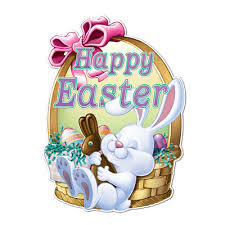 